НАРУЧИЛАЦКЛИНИЧКИ  ЦЕНТАР ВОЈВОДИНЕул. Хајдук Вељкова бр. 1, Нови Сад(www.kcv.rs)ОБАВЕШТЕЊЕ О ЗАКЉУЧЕНОМ УГОВОРУ У ПОСТУПКУ ЈАВНЕ НАБАВКЕ БРОЈ 214-20-O за партију бр. 1 Врста наручиоца: ЗДРАВСТВОВрста предмета: Опис предмета набавке, назив и ознака из општег речника набавке: Набавка сонди за радиофреквентну технику и сонди за microwave технику у циљу реализације Програма унапређивања дијагностике и лечења обољења штитасте жлезде у Аутономној покрајини Војводини за 2020. годину.33100000 – медицинска опремaУговорена вредност: без ПДВ-а 916.300,00 динара, односно 1.099.560,00 динара са ПДВ-ом.Критеријум за доделу уговора: најнижа понуђена ценаБрој примљених понуда: 1Понуђена цена: Највиша: 916.300,00 динараНајнижа: 916.300,00 динараПонуђена цена код прихваљивих понуда:Највиша: 916.300,00 динараНајнижа: 916.300,00 динараДатум доношења одлуке о додели уговора: 12.08.2020Датум закључења уговора: 14.08.2020. Основни подаци о добављачу:„АB TRADE“ д.о.о. 	ул. Билећка бр.14, БеоградПериод важења уговора: до дана у којем добављач у целости испоручи наручиоцу добра, односно најдуже годину дана.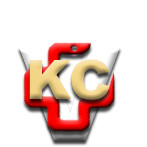 КЛИНИЧКИ ЦЕНТАР ВОЈВОДИНЕАутономна покрајина Војводина, Република СрбијаХајдук Вељкова 1, 21000 Нови Сад,т: +381 21/484 3 484 e-адреса: uprava@kcv.rswww.kcv.rs